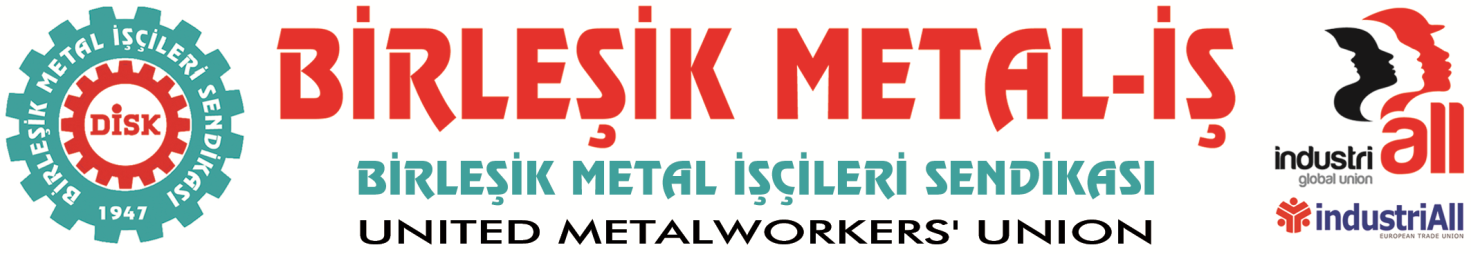 BASIN BÜLTENİ14.05.2015UTANMIYORLAR!Yüzleri kızarmadan, yaptıkları yanlışlıkların altına bir imza daha atıyorlar!Neymiş, Birleşik Metal fotokopiye imza atmış!Biz neye imza attığımızı burada açıklıyoruz!Mücadelemiz sonucunda MESS’ten istifa eden Alstom’da Schneider Enerji’de, ABB’de, Dostel’de Mahle’de, Bekaert’te, Delphi’de, Schneider Elektrik’te yüzde 13’ün altında sözleşme yok. Ve 2 yıllık!Buralarda düşük ücretlilere iyileştirme yapılmadan biten sözleşme yok.Enflasyona endeksli zam sisteminin sona ermediği sözleşme yok.Sınıf düşmanlarına, sermayenin uşaklarına sesleniyoruz. Bildirilerinizi duraklara bırakmayın. Gidip bu işyerlerinin kapısında dağıtın.Metal işçilerinin “janjanlı” bildirinize nasıl güldüklerine şahit olun! BU BİR!İkincisi...Sizin fotokopiniz 9,78 mi?Devlet ve sermaye desteği ile kağıda bunu mu yazdırdınız?Gidin sorun, Bosal, Cengiz Makine, Yücel Boru, Sarkuysan, Kroman, Çayırova Boru, Arpek, Prysmian, Doruk, Renta, Isuzu, Paksan, Ejot Tezmak, Demisaş, Sio, SCM… ve diğer grup sözleşmesi kapsamındaki metal işçilerine.Gidin alçaklık kokan bildirilerinizi bu işyerlerinin kapısında dağıtın.Göreceksiniz, bu işçiler sizin yalan iddialarınıza gülüp geçeceklerdir.2010 sözleşmesinde de üyelerinizden gerçekleri sakladınız. Birleşik Metal-İş Sendikası’nın üyelerinin saat ücret ortalaması neden sizden yüksek? O zaman size mahkum olanlar 24 kuruş alırken Birleşik Metal-İş üyeleri 51 kuruş aldı. Haydi gelin cesaretiniz varsa; televizyonda metal işçisinin önünde belgelerle konuşalım! Sermayeden ve devletten bağımsız sendikacılık nasıl olur öğretelim! Sizin gibi kapalı kapılar ardında sözleşme yapmayız biz! Her aşamasından  üyemizin bilgisi olur.Sizin için süreç yeni başlıyor!                                                                                                                                                                                                                                                                                                                                               İzliyoruz, sahneyi soytarılara bıraktık!  Teşekkürler size!Hükümetin yasakladığı grevleri bizim planımız gibi sunup en temel işçi hakkı gasp edildiğinde işçinin değil sermaye ve devletin yanında olduğunuzu bir kez daha kanıtladınız!Grev hakkı gasbedilen işçilerin sözleşmesine sanki iki özgür taraf arasında imzalanan sözleşmeymiş gibi yaklaşarak sınıf düşmanlığınızı bir kez daha ortaya koydunuz!Bursa ve diğer illerde sözleşmeye karşı üyeleriniz isyan halinde iken sözleşmeyi savunma aptallığı gösterdiniz! Teşekkürler size!Yüksek Hakem Kurulu’nun toplantısı devam ederken, toplantının sonucu hakkında bildiri yayınlayarak, Yüksek Hakem Kurulu’nun nasıl sermaye tarafından yönlendirildiğini, yasal olarak gizli kalması gereken bilgilerin bizzat YHK üye ve raportörleri tarafından size sızdırıldığını belgelediğiniz için!Dünyanın gerçekten tek SARI “sendikası” sizsiniz. Öyle bir iş yapıyorsunuz ki, metal işçisi sendika lafı duymak istemiyor.Sendikasız kalmanın size üye olmaktan daha iyi olduğuna inanıyor.Sizi yuhalarken işverenleri alkışlıyorlar.Evet! Dünyanın en büyük işbirlikçi, sarı sendikası sizsiniz!Bu konuda sizinle kimse yarışamaz.Kanıtı mı? MESS’in işyerlerine astığı bildiri ile enkazın altından kaldırmaya çalışıyorlar. Sanki bu süreçten onlar da sorumlu değilmiş gibi… Erzak paketini RÜŞVET olarak verdiklerini itiraf ediyorlar!Siz metal işçilerinin utancı, sermayenin uşağısınız.Buyurun efendiler!Biz hak mücadelesi veriyoruz. Her türlü bedeli ödemeye hazırız.Bedel ödedik diye bize laf söyleyenlerle kavgamız devam edecek. Bundan kimsenin şüphesi olmasın!Alçaklık, çukur olma düzeyine varmış ise, biz o çukuru dolduracağız, düzleyeceğiz!Metal işçilerinin grevini bizim planımızın parçası gibi sunanlar cevap versinler.Bugün yaşanan isyan da mı bizim planımızın parçası?Metal işçileri yoksulluğa karşı, enflasyon zamlarına karşı, üç yıllık sözleşmeye ve sarı sendikanın yalanlarına karşı değil de bizim planımız nedeniyle isyan ediyorlar, öyle mi?Bu plana göre, aynı işi yapan işçiler aynı ücreti alamazlar. Aralarında iki katı üç katı farklar vardır.Bu plana göre, aslında çok daha yüksek zam vermesi mümkün olan işyerleri, daha düşük zam verirler.Bu plana göre, farklı ücret zamları verilmesi mümkün iken, herkes aynı zammı alır yalanı yayılır.Bu plana göre işe alınan işçi son giren işçiden, düşük ücret alır ve bu nedenle ortalama ücret sürekli aşağıya düşer.Bunu geçeceksiniz!Bu bizim planımız değildir. Biz bu koşulların değişmesi için her türlü bedeli ödeyerek mücadele ediyoruz.Bu plan sermayenin sömürü planıdır.Bu planın uygulayıcısı ise sarı “sendikadır”.“Sendika” sözcüğünü özellikle tırnak içine aldık.2 tür sendika var. Birincisi gerçek sendika. İkincisi ise tırnak içinde yani sahte sendika. Metal işkolunda gerçek sendika Birleşik Metal-İş. Sahte, tırnak içinde sendika ise Türk Metal.Metal işçisinin 3 tane seçeneği yok. Ya gerçek sendika. Ya tırnak içinde “sendika”Gerçek sendika, insanca yaşama ve çalışma mücadelesinde yol kat etmek...Sahte sendika, kölelik koşullarının süreklileştirilmesi demek...Sizin düzeysiz bildirinize yanıt vermek ve size bulaşmak bizim tercih ettiğimiz bir şey değil. Derdimiz, metal işçilerinin gerçekleri görmesidir!Bizim imza atmayıp grev uyguladığımız bir sözleşme, içinde bulunmadığımız ve tümüyle sermaye ve devletin güdümündeki bir kurum olduğu bir kez daha ortaya çıkan YHK’dan geldiğinde “fotokopiye imza attınız” diyerek nasıl bir ihanet içinde olduğunuzu görsünler!Çok net ortaya çıkıyor ki Bursa’da sözleşmeye isyan eden üyelerinize karşı, büyük bir “yüreklilikle” sözleşmeyi savunuyorsunuz. İmzanızın arkasında duruyorsunuz!Biz bu sözleşmenin altına imza atmadık. Onun için farklıyız. Daha bitmedi! Arkası da gelecek!Siz isyan eden işçilerinize karşı satış sözleşmesini savunmaya devam edin. Sözleşme nasıl tadil edilirmiş sizlere göstereceğiz!Biz MESS, YHK ve sizin tarafınızdan metal işçisine dayatılan bu sözleşmeyi yırtıp attık! Ne söyledi isek onu yaptık.“Metal işçisinin yoksullaşmasını kalıcılaştıran bir sözleşmeyi imzalamayız” dedik ve GREVE ÇIKTIK!Grevimiz yasaklandığında, işçilerin en temel hakkı gasbedilmiştir. Bunu gasbedenlerle “bizim işimiz olmaz” dedik ve tüm arabulma girişimlerini reddettik. Ne MESS’le masaya otururuz ne de grev hakkını gasbeden hükümetin özel arabulucusunu kabul ederiz diye duyurduk.Yolumuzdan, sonu ne olursa olsun, dönmeyeceğimizi ilan ettik!Şimdi kalkmışınız; “erzak alamadınız, ikramiyeleriniz artmadı” diye parlak kağıtlara bildiri basıyorsunuz!Okuyan da zanneder ki; 100 işyerinin yarısının ikramiyesi 120 günün altında. Topu topu 3 işyeri söz konusu olan. YHK’da biz yokuz ama bu işyerlerinde biz varız. Bunların ikramiyeleri artıyor mu, artmıyor mu hep birlikte göreceğiz!Bursa’da başlayan ve diğer illere yayılan Türk Metal’den istifa dalgası sizi öyle panikletmiş ki, MESS’in en yetkili ağızlarının ayakbastı parası tabiriyle adlandırdığı, 3 yıllık sözleşmenin rüşveti olarak verilen erzak vb.’ni kazandığınızı iddia edecek kadar çaresizsiniz.Üyelerinizin istifasını bizi karalayarak, bize saldırarak durduramayacaksınız!Metal işçisi sizin ipinizi çekti!Akıl vermek gibi olmasın ama gelin yanlıştan dönün!Yasaya göre toplu iş sözleşmesi tadil edilebilir.Gücünüz var ya hani, çekin MESS’i masaya 9,78’i değiştirin!Bizim üyelerimize ortalamada en düşük aldığımız ücret zammını kendi üyelerinize alın!Boşuna metal işçilerinin kafasını karıştırmaya kalkmayın!Onlar gerçek ve sahte olan arasındaki farkı çok iyi biliyorlar!Keser döndü sap döndü, gün geldi hesap döndü!Yaşasın İşçilerin Birliği!Yaşasın DİSK! Yaşasın Birleşik Metal-İşBİRLEŞİK METAL-İŞ SENDİKASIGenel Yönetim Kurulu